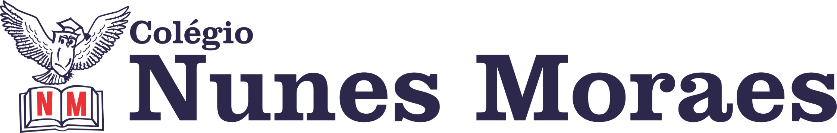 “Pra hoje: Amor, paz, alegria e boa companhia. Bom dia!”Feliz terça-feira!1ª aula: 7:30h às 8:25h – PORTUGUÊS – PROFESSORA: MARÍLIA VIDAL1º passo: Organize seu material: livro de Gramática, p. 41.2º passo: Entre no link disponibilizado abaixo.https://meet.google.com/ywi-hqia-rmc 3º passo: Aula explicativa sobre verbo e resolução de atividades.4º passo: Com a turma, a professora responderá:P. 41 (q. 10);P. 43 (q. 18 e 20);P. 44 (q. 24 a 26);P. 47 (q. 33).Faça foto das atividades que você realizou e envie para coordenação Islene (9.9150-3684)2ª aula: 8:25h às 9:20h – MATEMÁTICA – PROFESSOR: DENILSON SOUSA1° passo: leia a página 352° Passo: Enquanto realiza o 1° passo, acesse o link disponibilizado a seguir para ter acesso a sala de aula no Google Meet.  https://meet.google.com/far-uhdj-dvu Obs.: o aluno que não conseguir ter acesso a videoconferência na plataforma Google Meet, deve fazer seguinte: Resolva as questões da 36 e confira as respostas no gabarito a seguir: 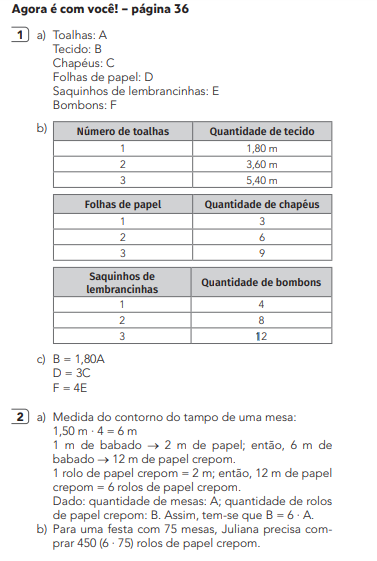 3° passo: leia a página 37. Faça foto das atividades que você realizou e envie para coordenação Islene (9.9150-3684)Intervalo: 9:20h às 9:55h3ª aula: 9:55h às 10:45h – CIÊNCIAS – PROFESSORA: RAFAELLA CHAVES1º passo: Acessar o link para assistir a aula https://meet.google.com/pte-vesv-kvz  2º passo: Correção da atividade de casa: Suplementar – páginas 57 e 58, questões 3 e 4.3º passo: Explanação sobre obtenção de energia elétrica (usina hidrelétrica) – páginas 24 e 25.4º passo: Atividade de sala: Explore seus conhecimentos – página 32, questões 1 e 2.5º passo: Atividade de casa: Suplementar – página 57, questões 1 e 2.Sugestão de vídeo https://www.youtube.com/watch?v=psK7AWF3qPUFaça foto das atividades que você realizou e envie para coordenação Islene (9.9150-3684)4ª aula: 10:45h às 11:30h – GEOGRAFIA – PROFESSOR: ALISON ALMEIDA1º Passo: Para acessar essa aula acesse ao link do Google Meet abaixo:https://meet.google.com/yxt-prsi-fpy2º Passo: Acompanhe pelo Google Meet a correção da atividade de casa da aula anterior.(SAS) Página: 28 Questão: 01 e 023º Passo: Abra os livros nas páginas: 31 a 32 para acompanhar aula.4º Passo: Quando o Professor solicitar faça a atividade indicada:Atividades: (Ativ. Suplementar) Página: 106 Questão: 01, 02 e 035º Passo: Acompanhe a correção pelo Google Meet.Atividade de Casa/Pós Aula:Atividades: (SAS) Página: 38 Questão: 02 e 03ATENÇÃO!!!Caso não consiga acessar a vídeo chamada pelo Google Meet comunique a coordenação e assista a vídeo aula disponível no link abaixo:https://www.youtube.com/watch?v=YbfiifsGNysFaça foto das atividades que você realizou e envie para coordenação Islene (9.9150-3684)PARABÉNS POR SUA DEDICAÇÃO!